HÖVDING DELÅRSRAPPORT KVARTAL 1, SEPTEMBER – NOVEMBER 2015/2016
TREDUBBLAD FÖRSÄLJNING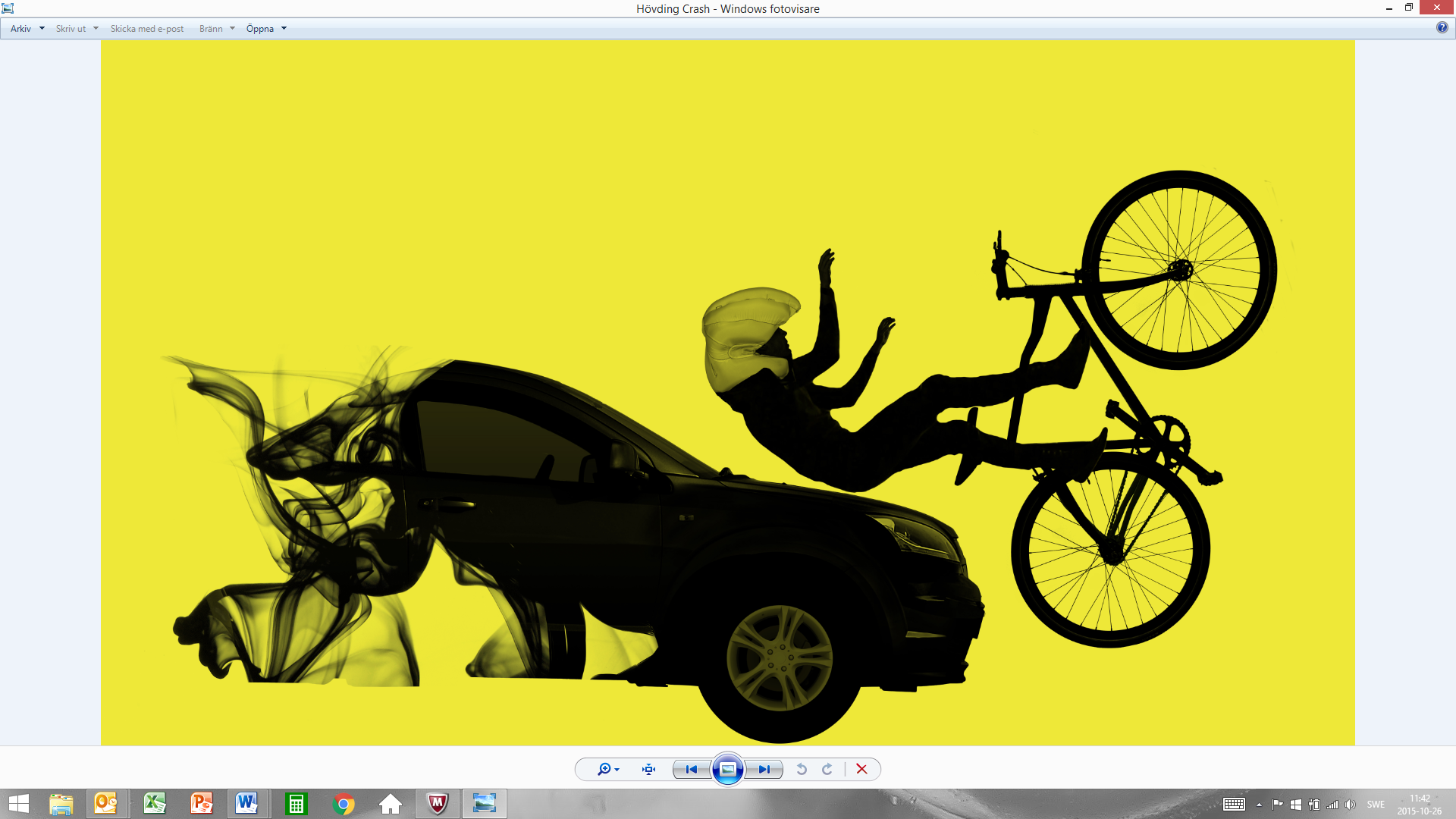 OMSÄTTNING OCH RESULTATNettoomsättningen för perioden ökade till 6 325 (2 035) TSEK. Antalet sålda hjälmar ökade under perioden till 4 241 (1 440) stycken. Av dessa såldes 30% via distributörer (44%), 58% via återförsäljare (35%) och 12% på bolagets webshop (21%). Bruttomarginalen hamnade på 10% (–2%) för perioden. Bruttomarginalen påverkas huvudsakligen av kostnader för produktion (70%), frakt och tullkostnader (9%), produktionsbortfall (4%), avsättningar för framtida garantikostnader samt faktiska garantikostnader (15%). Till följd av förändrade redovisningsprinciper så finns inte några jämförelsesiffror med föregående år för dessa poster. Rörelsens kostnader uppgick under perioden till 17 129 (12 659) TSEK. EBITDA för kvartalet blev –8 382 (–5 857) TSEK. Resultatet före skatt för perioden blev –10 678 (–7 152) TSEK och har under perioden belastats med avskrivningar av immateriella tillgångar med –2 214 (–1 235) TSEK samt av de materiella tillgångarna med –83 (–60) TSEK. INVESTERINGARUnder kvartalet har investeringar i immateriella tillgångar skett med 117 (3 525) TSEK och i materiella tillgångar med 0 (49) TSEK. LIKVIDITET OCH FINANSIERINGBolagets likvida medel uppgick vid periodens slut till 22 545 (10 001) TSEK. Kassaflödet från den löpande verksamheten uppgick under perioden till -12 346 (-3 074) TSEK. ANSTÄLLDAPer den 30 november 2015 uppgick antalet anställda till 19 (22) personer. RISKFAKTORERRiskfaktorer finns beskrivet i Hövdings senaste årsredovisning. VÄSENTLIGA HÄNDELSER EFTER PERIODENS UTGÅNGInga väsentliga händelser har inträffat efter periodens utgång. CERTIFIED ADVISER
Västra Hamnen Corporate Finance AB är anlitade som Certified Adviser åt Hövding.RAPPORTERINGSDATUM
Hövding offentliggör en ekonomisk rapport vid varje kvartalsskifte. Kommande rapporter är planerade enligt nedan:16 april 2016 – Kvartalsrapport kvartal 2 2015/201620 juli 2016 – Kvartalsrapport kvartal 3 2015/201626 oktober 2016 – Bokslutskommuniké 2015/2016REDOVISNINGSPRINCIPERDenna rapport har upprättats i enlighet med Årsredovisningslagen och BFNAR 2012:1 (K3). REVISORS GRANSKNINGDenna rapport har inte granskats av bolagets revisor. BOLAGSUPPGIFTERHövding Sverige AB (publ), organisationsnummer 556708-0303, är ett aktiebolag med säte i Malmö. Bolagets aktier är registrerade på Nasdaq First North i Stockholm.INFORMATIONFrågor gällande denna delårsrapport besvaras av:VD Fredrik CarlingTel: 040 236868fredrik.carling@hovding.comHövding Sverige AB (publ)Grimsbygatan 24211 20 Malmö040 236868Styrelsen och verkställande direktören försäkrar att delårsrapporten ger en rättvisande översikt av företagets verksamhet, ställning och resultat.Örjan Johansson (ordf)	           Lennart Gustafson		Samir MastakiChrister Ljungberg		Sofia UlverFredrik Carling (vd)FINANSIELLT RESULTATAntal sålda Hövdingar ökade till 4’241 (1 440) st.Nettoomsättningen ökade till 6 325 (2 035) TSEKEBITDA blev –8 382 (-5 857) TSEKResultatet efter skatt blev –10 678 (-7 152) TSEKResultat per aktie blev -1,28 (-1,42) SEKKassaflödet från den löpande verksamheten blev -12 346 (-3 074) TSEKVIKTIGA HÄNDELSERTREDUBBLADFÖRSÄLJNINGTREDUBBLAD FÖRSÄLJNINGHöstsäsong till trots fortsatte försäljningsutvecklingen vara gynnsam.Omsättningen för höstkvartalet 1 översteg föregående sommarkvartal (kvartal 4 2014/15) och vittnar om Hövding som en relevant året-runt produkt.Jämfört med föregående år ökade sålda antal Hövdingar med +195% och nettoomsättningen med +211%.RAMAVTAL MED INTERSPORT SVERIGE
I kvartalet signerades ramavtal med Intersport Sverige.
Pilotförsäljning i 3 st nyckelbutiker (Malmö, Göteborg, Stockholm) påbörjades i december månad. Intentionen är att påbörja fler butiker under våren 2016.SAMARBETE MED FÖRSÄKRINGSBOLAGET SOLID - SJÄLVRISKELIMINERINGAlla stora försäkringsbolag i Sverige och Danmark ersätter cyklistens Hövding vid olycka. Det nu ingångna avtalet med försäkringsbolaget Solid erbjuder, utan extra kostnad, även självriskeliminering. Antal sålda Hövdingar ökade med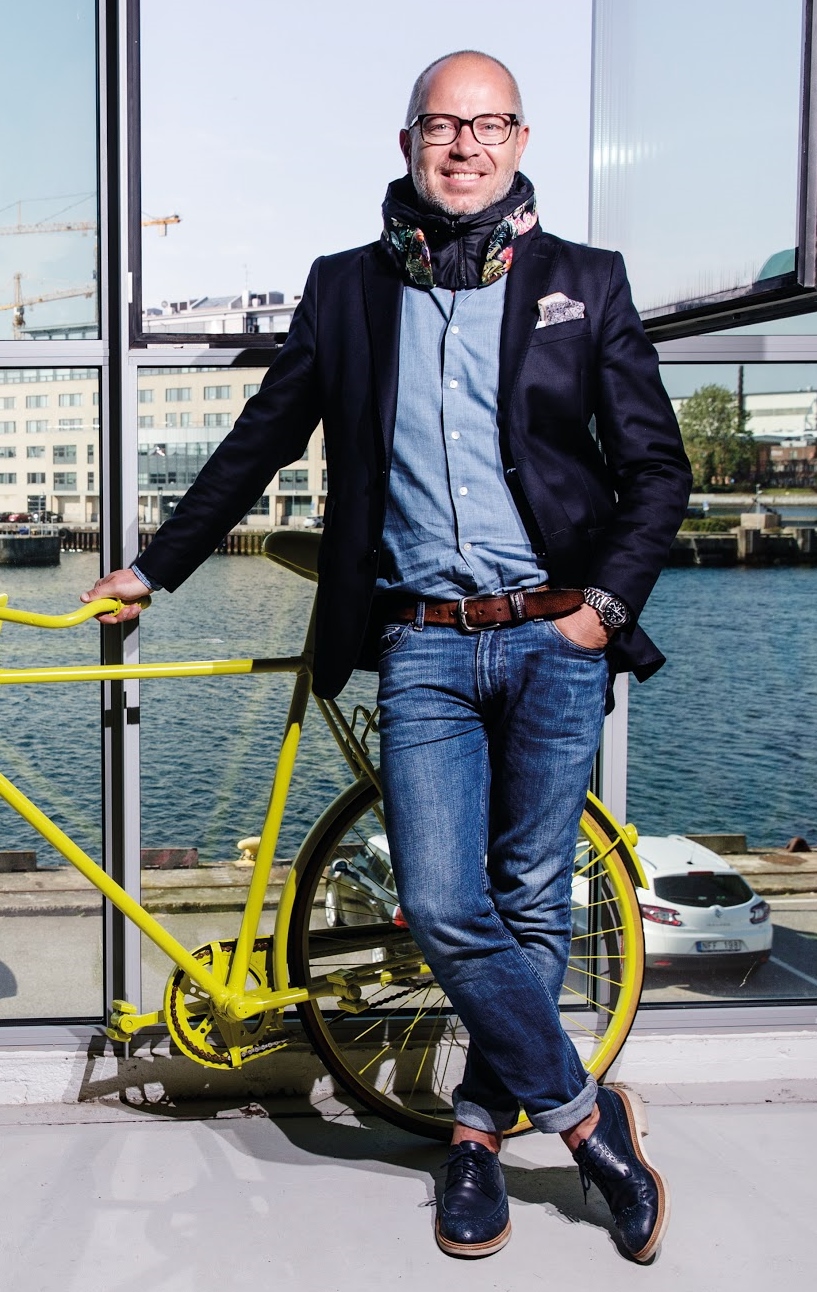 +195% i kvartal 1. Omsättningen steg 
med +211% till 6’325 tsek.
Totalt används nu lite fler än tjugotusen 
Hövdingar i trafiken och skyddar 
cyklister på ett överlägset sätt.
Till dags datum har Hövding skyddat 
cyklister i över 400 olyckor runt 
om i Europa. 
Exportmarknaderna utanför Nordenutvecklas som förväntat med en dryg
fördubbling mot föregående år. Sverige
och Danmark, som två av våra fem
nyckelmarknader, ökar över förväntan
med +381%.  Det fokuserade arbete som
vårt lokala sälj- och marknadsteam gjort
visar tydligt resultat.  Flera av våra sedan
länge etablerade kunder visar på fortsatt
dubblad och tripplad försäljning.
Direktförsäljning via hovding.com/se 
ligger något under förväntan, +68%. 
Under andra kvartalet rekryterar vi 
specifik kompetens inom onlineförsäljning och jag förväntar mig att det skall komma både den egna samt våra kunders onlineförsäljning till gagn.I perioden såldes 1’795 separata skal. Drygt 4 av 10 Hövdingar köptes tillsammans med ett extraskal med ett konsumentpris mellan 300 och 500 kr. Strategin med att bygga tilläggsomsättning via säsongrelaterade skal fungerar. I takt med tillväxten ökar också intresset från större kommersiella aktörer.  Att nämna i kvartalet är det ramavtal som signerades med Intersport Sverige. Pilotförsäljning i 3 butiker påbörjades under December med gemensam intention att rulla ut i fler butiker under våren 2016. 
De stora försäkringsbolagen i Sverige och Danmark ersätter redan Hövding vid olycka. När vi nu också inlett ett samarbete med försäkringsbolaget Solid täcks även självrisken under de 12 första månaderna. Våra cyklister får därför vid olycka en ny Hövding utan extra kostnad.Bruttomarginal i perioden landade på 10% (-2%). Vi fortsätter den positiva trenden jämfört med föregående år och jag förväntar mig ytterligare förbättringar framöver tack vare lägre produktionskostnader och minskade reklamationer.Förberedande arbete med Nihon Plast som primär produktionspartner fortsätter med planerad första leverans under våren 2016.  Detta förväntas bl.a.  innebära kortsiktiga och långsiktiga bruttomarginalförbättringar.

Vi får mycket beröm från de tiotusentals cyklister som idag använder Hövding i sin vardag. Det här från Andy; 
”Jag har använt min Hövding sedan jag fick den i julklapp för två år sedan. 
I måndags räddade den mitt huvud.
Att döma av de skador jag fick på händer, knä och skuldra skulle mitt huvud varit i riktigt stor fara om jag inte haft min magiska krage.”
Fredrik CarlingVD, Hövding Sverige AB (publ)Resultaträkningseptember-novemberseptember-novemberhelår(Belopp i TSEK)2015/20162014/20152014/2015Nettoomsättning6 3252 03513 856Förändring av lagervaror under tillverkning, färdiga varor000Aktiverat arbete för egen räkning03 4375 112Övriga rörelseintäkter12535237Summa rörelsens intäkter6 4505 50719 205Råvaror och förnödenheter-5 701-2 071-12 833Övriga externa kostnader-4 307-4 342-16 514Personalkostnader-4 796-4 946-20 617Av-/nedskrivningar av materiella och immateriella tillgångar-2 297-1 295-6 711Övriga rörelsekostnader-28-5-224Summa rörelsens kostnader-17 129-12 659-56 899Rörelseresultat-10 679-7 152-37 694Ränteintäkter och liknande resultatposter2070Räntekostnader och liknande resultatposter-10-439Resultat från finansiella poster10-369Resultat före skatt-10 678-7 152-38 063Skatt på periodens resultat000Periodens resultat-10 678-7 152-38 063Resultat per aktie-1,28-1,42-6,65Antal aktier, genomsnitt8 355 4155 022 0825 725 278Antal aktier per balansdagen8 355 4155 022 0828 355 415Resultat per aktie efter full utspädning-1,23-1,40-6,42Antal aktier efter full utspädning, genomsnitt8 703 2715 109 0695 927 115Antal aktier efter full utspädning per balansdagen8 703 2715 109 0698 704 402Balansräkning(Belopp i TSEK)2015-11-302014-08-312015-08-31AnläggningstillgångarImmateriella tillgångar20 95426 31423 051Finansiella tillgångar525252Materiella tillgångar563615646Summa anläggningstillgångar21 56926 98123 749OmsättningstillgångarVarulager9 7012 5888 003Kundfordringar2 4404602 247Skattefordringar321167373Övriga fordringar1 4884221 006Förutbetalda kostnader och upplupna intäkter605520274Kassa och bank22 54510 00135 011Summa omsättningstillgångar37 10014 15846 914Summa tillgångar58 66941 13970 663Aktiekapital8 3555 0228 355Balanserat resultat51 67838 11589 744Årets resultat-10 678-7 152-38 063Summa eget kapital49 35535 98560 036Övriga avsättningar1 4580943Summa Avsättningar1 4580943Leverantörsskulder4 4472 8536 087Övriga skulder366353490Upplupna kostnader och förutbetalda intäkter3 0431 9483 107Summa kortfristiga skulder7 8565 1549 684Summa eget kapital och skulder58 66941 13970 663Kassaflödesanalysseptember-novemberseptember-novemberhelår(Belopp i TSEK)2015/20162014/20152014/2015Kassaflöde från den löpande verksamheten före förändring av rörelsekapital-7 866-5 857-30 409Ökning/minskning varulager-1 6981 147-4 268Ökning/minskning fordringar-954-173-2 504Ökning/minskning leverantörsskulder-1 6401 6244 858Ökning/minskning av övriga kortfristiga skulder-1881851 482Kassaflöde från den löpande verksamheten-12 346-3 074-30 841Förvärv av immateriella anläggningstillgångar-117-3 525-5 444Förvärv av finansiella anläggningstillgångar0-52-52Förvärv av materiella anläggningstillgångar0-49-315Kassaflöde från investeringsverksamheten-117-3 626-5 811Nyemission efter emissionkostnader0054 701Teckningsoptioner-30261Kassaflöde från finansieringsverksamheten-3054 962Periodens kassaflöde-12 466-6 70018 310Likvida medel vid årets/periodens början35 01116 70116 701Likvida medel vid årets/periodens slut22 54510 00135 011Förändringar i eget kapitalseptember-novemberseptember-novemberhelårhelårhelårhelår(Belopp i TSEK)2015/20162014/20152014/20152014/20152014/20152014/2015Eget kapital vid periodens ingång60 03643 13743 13743 13743 13743 137Nyemission 0060 00060 00060 00060 000Emissionskostnader00-5 299-5 299-5 299-5 299Teckningsoptioner-30261261261261Periodens resultat-10 678-7 152-38 063-38 063-38 063-38 063Eget kapital vid periodens utgång49 35535 98560 03660 03660 03660 036Nyckeltalseptember-novemberseptember-novemberhelårhelårhelårhelår2015/20162014/20152014/20152014/20152014/20152014/2015Nettoomsättning6 3252 03513 85613 85613 85613 856Bruttoresultat624-361 0231 0231 0231 023EBITDA-8 382-5 857-30 983-30 983-30 983-30 983Rörelseresultat (EBIT)-10 679-7 152-37 694-37 694-37 694-37 694Balansomslutning58 66941 13970 66370 66370 66370 663Likvida medel22 54510 00135 01135 01135 01135 011Räntebärande nettoskuldN/AN/AN/AN/AN/AN/ANettoomsättningstillväxt (%)211%120%113%113%113%113%Bruttomarginal (%)10%-2%7%7%7%7%EBITDA-marginal (%)-133%-288%-224%-224%-224%-224%Rörelsemarginal (%)-130%-106%-161%-161%-161%-161%Soliditet (%)84%87%85%85%85%85%Skuldsättningsgrad,ggrN/AN/AN/AN/AN/AN/AAntal anställda vid periodens slut192219191919DefinitionerNettoomsättningstillväxtförändring i nettoomsättning i förhållande till motsvarande period föregående årförändring i nettoomsättning i förhållande till motsvarande period föregående årförändring i nettoomsättning i förhållande till motsvarande period föregående årförändring i nettoomsättning i förhållande till motsvarande period föregående årförändring i nettoomsättning i förhållande till motsvarande period föregående årförändring i nettoomsättning i förhållande till motsvarande period föregående årförändring i nettoomsättning i förhållande till motsvarande period föregående årförändring i nettoomsättning i förhållande till motsvarande period föregående årförändring i nettoomsättning i förhållande till motsvarande period föregående årförändring i nettoomsättning i förhållande till motsvarande period föregående årförändring i nettoomsättning i förhållande till motsvarande period föregående årförändring i nettoomsättning i förhållande till motsvarande period föregående årförändring i nettoomsättning i förhållande till motsvarande period föregående årförändring i nettoomsättning i förhållande till motsvarande period föregående årBruttoresultatNettoomsättning minus kostnad sålda varorNettoomsättning minus kostnad sålda varorNettoomsättning minus kostnad sålda varorBruttomarginalbruttoresultat i procent av nettoomsättningbruttoresultat i procent av nettoomsättningbruttoresultat i procent av nettoomsättningRörelseresultat EBITresultat före finansiella kostnader och skattresultat före finansiella kostnader och skattresultat före finansiella kostnader och skattRörelsemarginalrörelseresultat i procent av totala rörelseintäkterrörelseresultat i procent av totala rörelseintäkterrörelseresultat i procent av totala rörelseintäkterrörelseresultat i procent av totala rörelseintäkterrörelseresultat i procent av totala rörelseintäkterrörelseresultat i procent av totala rörelseintäkterrörelseresultat i procent av totala rörelseintäkterrörelseresultat i procent av totala rörelseintäkterrörelseresultat i procent av totala rörelseintäkterrörelseresultat i procent av totala rörelseintäkterEBITDArörelseresultat (EBIT) före avskrivningar av materiella och immateriella tillgångarrörelseresultat (EBIT) före avskrivningar av materiella och immateriella tillgångarrörelseresultat (EBIT) före avskrivningar av materiella och immateriella tillgångarrörelseresultat (EBIT) före avskrivningar av materiella och immateriella tillgångarrörelseresultat (EBIT) före avskrivningar av materiella och immateriella tillgångarrörelseresultat (EBIT) före avskrivningar av materiella och immateriella tillgångarrörelseresultat (EBIT) före avskrivningar av materiella och immateriella tillgångarrörelseresultat (EBIT) före avskrivningar av materiella och immateriella tillgångarrörelseresultat (EBIT) före avskrivningar av materiella och immateriella tillgångarrörelseresultat (EBIT) före avskrivningar av materiella och immateriella tillgångarrörelseresultat (EBIT) före avskrivningar av materiella och immateriella tillgångarrörelseresultat (EBIT) före avskrivningar av materiella och immateriella tillgångarrörelseresultat (EBIT) före avskrivningar av materiella och immateriella tillgångarrörelseresultat (EBIT) före avskrivningar av materiella och immateriella tillgångarEBITDA-marginalEBITDA i procent av nettoomsättningEBITDA i procent av nettoomsättningEBITDA i procent av nettoomsättningEBITDA i procent av nettoomsättningSoliditeteget kapital vid periodens slut i procent av totala tillgångar vid periodens sluteget kapital vid periodens slut i procent av totala tillgångar vid periodens sluteget kapital vid periodens slut i procent av totala tillgångar vid periodens sluteget kapital vid periodens slut i procent av totala tillgångar vid periodens sluteget kapital vid periodens slut i procent av totala tillgångar vid periodens sluteget kapital vid periodens slut i procent av totala tillgångar vid periodens sluteget kapital vid periodens slut i procent av totala tillgångar vid periodens sluteget kapital vid periodens slut i procent av totala tillgångar vid periodens sluteget kapital vid periodens slut i procent av totala tillgångar vid periodens sluteget kapital vid periodens slut i procent av totala tillgångar vid periodens sluteget kapital vid periodens slut i procent av totala tillgångar vid periodens sluteget kapital vid periodens slut i procent av totala tillgångar vid periodens sluteget kapital vid periodens slut i procent av totala tillgångar vid periodens sluteget kapital vid periodens slut i procent av totala tillgångar vid periodens slutSkuldsättningsgradräntebärande skulder dividerat med eget kapitalräntebärande skulder dividerat med eget kapitalräntebärande skulder dividerat med eget kapitalräntebärande skulder dividerat med eget kapitalräntebärande skulder dividerat med eget kapitalräntebärande skulder dividerat med eget kapitalräntebärande skulder dividerat med eget kapitalräntebärande skulder dividerat med eget kapitalräntebärande skulder dividerat med eget kapitalräntebärande skulder dividerat med eget kapitalRäntebärande nettoskuldräntebärande skulder minus likvida medelräntebärande skulder minus likvida medelräntebärande skulder minus likvida medelräntebärande skulder minus likvida medelräntebärande skulder minus likvida medel